For any inquiries, please contact the Local Organizing Committee:Secretariat Email : 27imec@gmail.comZafirah Ab Rahim (zafirah@nmit.edu.my)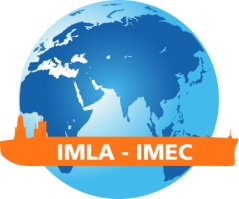 IMLA – IMEC 27 CONFERENCE REGISTRATION FORMNetherlands Maritime Institute of TechnologyJohor Bahru, MalaysiaOctober 12 – 17 2015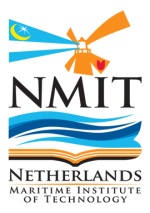 IMLA – IMEC 27 CONFERENCE REGISTRATION FORMNetherlands Maritime Institute of TechnologyJohor Bahru, MalaysiaOctober 12 – 17 2015IMLA – IMEC 27 CONFERENCE REGISTRATION FORMNetherlands Maritime Institute of TechnologyJohor Bahru, MalaysiaOctober 12 – 17 2015IMLA – IMEC 27 CONFERENCE REGISTRATION FORMNetherlands Maritime Institute of TechnologyJohor Bahru, MalaysiaOctober 12 – 17 2015IMLA – IMEC 27 CONFERENCE REGISTRATION FORMNetherlands Maritime Institute of TechnologyJohor Bahru, MalaysiaOctober 12 – 17 2015IMLA – IMEC 27 CONFERENCE REGISTRATION FORMNetherlands Maritime Institute of TechnologyJohor Bahru, MalaysiaOctober 12 – 17 2015Please complete and return this form to the conference organizer at 27imec@gmail.com.Please complete and return this form to the conference organizer at 27imec@gmail.com.Please complete and return this form to the conference organizer at 27imec@gmail.com.Please complete and return this form to the conference organizer at 27imec@gmail.com.Please complete and return this form to the conference organizer at 27imec@gmail.com.Please complete and return this form to the conference organizer at 27imec@gmail.com.Please complete and return this form to the conference organizer at 27imec@gmail.com.Title:Mr.Ms. Dr.ProfProfOthers(please specify)Attending as:PresenterParticipantParticipantParticipantGender:MaleFemaleFemaleLast Name:First Name: First Name: Job Title:Organization:Address:Country:Phone:Email: Fax: Accompanying Persons:1)1)1)1)1)1)Accompanying Persons:2)2)2)2)2)2)Accompanying Persons:3)3)3)3)3)3)Dietary Restrictions: Medical Restrictions: Visa Requirements: Yes NoIMLA Member:  Yes Yes NoHotel: Traders HotelLegoland HotelLegoland Hotel CT Nusa  CT Nusa  GranadaAirport Shuttle ServiceI require the airport shuttle service from Senai airport to my hotelI require the airport shuttle service from Senai airport to my hotel11 a.m. 3.pm. (Kotaraya II from Changi) 3.pm. (Kotaraya II from Changi)4 p.m.